  Ҡарар			        				                     РЕШЕНИЕ«О внесении изменений в решение Совета сельского поселения Языковский сельсовет муниципального района Благоварский район Республики Башкортостан от 23 декабря 2019 года № 42-385 «О бюджете сельского поселения Языковский сельсовет муниципального района Благоварский район Республики Башкортостан на 2020 год и на плановый период 2021 и 2022 годов»В соответствии с Бюджетным Кодексом Российской Федерации, Совет сельского поселения Языковский сельсовет муниципального района Благоварский район Республики Башкортостан решил:Внести следующие изменения в решение Совета сельского поселения Языковский сельсовет муниципального района Благоварский район Республики Башкортостан от 23 декабря 2019 года № 42-385 «О бюджете сельского поселения Языковский сельсовет муниципального района Благоварский район Республики Башкортостан на 2020 год и на плановый период 2021 и 2022 годов» (далее – Решение):Пункт 1 Решения изложить в следующей редакции:«1. Утвердить основные характеристики бюджета сельского поселения Языковский сельсовет муниципального района Благоварский район Республики Башкортостан (далее – бюджет сельского поселения) на 2020 год:прогнозируемый общий объем доходов бюджета сельского поселения в сумме 45 896,2  рублей;общий объем расходов бюджета сельского поселения в сумме 46 046,2 рублей.дефицит (профицит) бюджета сельского поселения в сумме 150,0 тыс. рублей за счет местного бюджета»Приложения № 3,5,7,9, к Решению изложить в новой редакции согласно приложениям № 1,2,3,4 к настоящему Решению.Дополнить Решение пунктом 16 следующего содержания:«Установить источники финансирования дефицита бюджета сельского поселения Языковский сельсовет муниципального района Благоварский район  Республики Башкортостан на 2020 год согласно приложению №5 к настоящему Решению».      Дополнить Решение приложением № 11 согласно приложению №5 к настоящему Решению.       Пункт 16 Решения считать пунктом 17.Глава сельского поселения Языковский сельсовет                                                                   Р. Р. Еникеевс. Языково30.12.2020г.№   3-36«Приложение № 3                                              к  решению Совета сельского поселения                                               Языковский сельсовет муниципального района                                           Благоварский район Республики Башкортостан                                                                                                                            от «23» декабря 2019  г. № 42-385                                                                                                               «О  бюджете сельского поселения Языковский сельсовет муниципального района                                          Благоварский  район Республики Башкортостан  на 2020 год»                                                                                          Объем доходов бюджета сельского поселения                                                                                                                            Языковский сельсовет муниципального района Благоварский район Республики Башкортостан на 2020 год                                                                                                                                 тыс.руб.         Глава сельского поселения Языковский сельсовет                                                                         Р.Р. Еникеев«Приложение № 5к  решению Совета сельского поселенияЯзыковский сельсовет муниципального района Благоварский район Республики Башкортостан от «23» декабря 2019  г. № 42-385                                                                                                                          «О бюджете сельского поселенияЯзыковский сельсовет муниципального района Благоварский  район Республики Башкортостан на 2020 год и на плановый период 2021 и 2022 годов»Распределение бюджетных ассигнований сельского поселения Языковский сельсовет муниципального района Благоварский район Республики Башкортостан на 2020 год по разделам, подразделам, целевым статьям (муниципальным программам сельского поселения Языковский сельсовет муниципального района Благоварский район Республики Башкортостан и непрограммным направлениям деятельности), группам видов расходов классификации расходов бюджета                                                                                                                                    (тыс. рублей)Глава сельского поселенияЯзыковский сельсовет                                              		          Р.Р. Еникеев«Приложение № 7к решению Совета сельского поселенияЯзыковский сельсовет муниципального района Благоварский район Республики Башкортостан от «23» декабря 2019  г. № 42-385                                                                                                                          «О бюджете сельского поселения  Языковский сельсовет муниципального района Благоварский район Республики Башкортостан на 2020 год и на плановый период 2021 и 2022 годов»Распределение бюджетных ассигнований сельского поселения  Языковский сельсовет муниципального района Благоварский район Республики Башкортостан на 2020 год по целевым статьям (муниципальным программам сельского поселения  Языковский сельсовет муниципального района Благоварский район Республики Башкортостан и непрограммным направлениям деятельности), группам видов расходов классификации расходов бюджета                                                                                                                                 (тыс. рублей)Глава сельского поселенияЯзыковский  сельсовет                                                                         Р.Р. Еникеев«Приложение № 9к решению Совета сельского поселения  Языковский сельсовет муниципального района Благоварский район Республики Башкортостан от «23» декабря 2019  г. № 42-385                                                                                                                          «О бюджете сельского поселения  Языковскийсельсовет муниципального района Благоварский район Республики Башкортостан на 2020 год и на плановый период 2021 и 2022 годов»Ведомственная структура расходов сельского поселения Языковскийсельсовет муниципального района Благоварский районРеспублики Башкортостан на 2020 год(тыс. рублей)Глава сельского поселения Языковский сельсовет                                                                         Р.Р. Еникеев«Приложение № 11                                              к  решению Совета сельского поселения                                               Языковский сельсовет муниципального района                                           Благоварский район Республики Башкортостан                                                                                                                            от «23» декабря 2019  г. № 42-385                                                                                                        «О  бюджете сельского поселения Языковский сельсовет муниципального района                                               Благоварский  район Республики Башкортостан  на 2020 год»  Источники финансирования дефицита бюджета сельского поселения Языковский сельсовет муниципального района Благоварский район Республики Башкортостан на 2020 годГлава сельского поселения Языковский сельсовет                                                                         Р.Р. ЕникеевБАШҠОРТОСТАН РЕСПУБЛИКАhЫ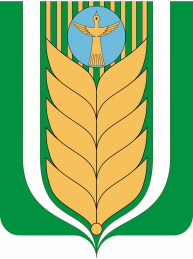 РЕСПУБЛИКА БАШКОРТОСТАНБЛАГОВАР  РАЙОНЫ СОВЕТ  СЕЛЬСКОГОМУНИЦИПАЛЬ РАЙОНЫНЫҢ ЯЗЫКОВПОСЕЛЕНИЯ ЯЗЫКОВСКИЙ СЕЛЬСОВЕТАУЫЛ СОВЕТЫ АУЫЛ БИЛӘМӘhЕМУНИЦИПАЛЬНОГО РАЙОНАСОВЕТЫдүртенсе  сакырылышБЛАГОВАРСКИЙ РАЙОНчетвертый созыв452740,  Языков ауылы, Социалистик урамы, 1Тел. (34747) 2-29-72, Факс 2-22-61452740, с. Языково, ул. Социалистическая, 1Тел. (34747) 2-29-72, Факс 2-22-61Приложение № 1к решению Совета сельского поселения Языковский сельсовет муниципального районаБлаговарский район Республики Башкортостанот «30» декабря 2020 года № 3-36Коды бюджетной классификации Российской ФедерацииНаименование налога (сбора)СуммаВид дохода45 896,21 00 00000 00 0000 000 Доходы14 046,61 01 02021 01 0000 110Налог на доходы физических лиц1 731,11 05 03000 01 0000 110Единый сельскохозяйственный налог176,01 06 00000 00 0000 000Налоги на имущество11 166,71 06 01030 10 0000 110Налог на имущество физических лиц1 300,01 06 06000 00 0000 110Земельный налог9 866,71 06 06043 10 0000 110Земельный налог с физических лиц, обладающих земельным участком, расположенным в границах сельских поселений2 911,81 06 06033 10 0000 110Земельный налог с организаций, обладающих земельным участком, расположенным в границах сельских поселений6 954,91 11 00000 00 0000 000Доходы от использования имущества находящегося в государственной  и муниципальной собственности213,51 11 05075 10 0000 120Доходы от сдачи в аренду имущества, составляющего казну сельских поселений (за исключением земельных участков)213,51 17 05050 10 0000 180Прочие неналоговые доходы бюджетов сельских поселений334,3114 06025 10 0000  430Доходы от продажи земельных участков, находящихся в собственности сельских поселений (за исключением земельных участков муниципальных бюджетных и автономных учреждений)211,52 02 35118 10 0000 150Субвенции бюджетам сельских поселений на осуществление первичного воинского учета на территориях, где отсутствуют военные комиссариаты678,92 02 16001 10 0000 150Дотации бюджетам сельских поселений на выравнивание бюджетной обеспеченности из бюджетов муниципальных районов465,02 02 49999 10 7404 150Прочие межбюджетные трансферты, передаваемые бюджетам муниципальных районов (мероприятия по благоустройству территорий населенных пунктов, коммунальному хозяйству, обеспечению мер пожарной безопасности и осуществлению дорожной деятельности в границах сельских поселений)900,02 02 49999 10 7235 150Прочие межбюджетные трансферты, передаваемые бюджетам сельских поселений (субсидии на софинансирование расходов, связанных с обеспечением устойчивого функционирования коммунальных организаций, поставляющих коммунальные ресурсы для предоставления коммунальных услуг населению по тарифам, не обеспечивающим возмещение издержек, и подготовкой объектов коммунального хозяйства к работе в осенне-зимний период)4 784,22 02 49999 10 5555 150Прочие межбюджетные трансферты, передаваемые бюджетам сельских поселений (реализация программ формирования современной городской среды)10 138,42 02 49999 10 7201 150Прочие межбюджетные трансферты, передаваемые бюджетам сельских поселений (расходные обязательства, возникающие при выполнении полномочий органов местного самоуправления по отдельным вопросам местного значения)453,9202 40014 10 0000 150Межбюджетные трансферты, передаваемые бюджетам сельских поселений из бюджетов муниципальных районов на осуществление части полномочий по решению вопросов местного значения в соответствии с заключенными соглашениями4 625,5202 49999 10 7216 150Прочие межбюджетные трансферты, передаваемые бюджетам сельских поселений (содержание, ремонт, капитальный ремонт, строительство и реконструкция автомобильных дорог общего пользования местного значения)4 398,1202 49999 10 7247 150Прочие межбюджетные трансферты, передаваемые бюджетам сельских поселений (проекты развития общественной инфраструктуры, основанные на местных инициативах)529,8202 49999 10 7248 150Прочие межбюджетные трансферты, передаваемые бюджетам сельских поселений (реализация проектов по комплексному благоустройству дворовых территорий муниципальных образований Республики Башкортостан «Башкирские дворики»)1 265,1202 90054 10 0000 150Прочие безвозмездные поступления в бюджеты сельских поселений от бюджетов муниципальных районов3 811,5207 05030 10 6600 150Прочие безвозмездные поступления в бюджеты сельских поселений (поступления сумм долевого финансирования от населения, на реализацию проектов по комплексному благоустройству дворовых территорий муниципальных образований Республики Башкортостан «Башкирские дворики»)12,7Приложение № 2Приложение № 2Приложение № 2к  решению Совета сельского поселения Языковский сельсовет муниципального районак  решению Совета сельского поселения Языковский сельсовет муниципального районак  решению Совета сельского поселения Языковский сельсовет муниципального районаБлаговарский район Республики БашкортостанБлаговарский район Республики БашкортостанБлаговарский район Республики Башкортостанот «30» декабря 2020 года № 3-36от «30» декабря 2020 года № 3-36от «30» декабря 2020 года № 3-36НаименованиеРзПрЦсрВрСумма12345Всего46 046,2Общегосударственные вопросы01006 628,0Функционирование высшего должностного лица субъекта Российской Федерации и муниципального образования01021 341,1Муниципальная программа "Развитие муниципальной службы в сельском поселении Языковский сельсовет муниципального района Благоварский район Республики Башкортостан"010223000000001 341,1Подпрограмма "Развитие муниципальной службы в сельском поселении  Языковский сельсовет муниципального района Благоварский район Республики Башкортостан"010223000000001 341,1Основное мероприятие  «Руководство и управление в сфере установленных функций»010223000000001 341,1Глава местного самоуправления010223000020301 341,1Расходы на выплаты персоналу в целях обеспечения выполнения функций муниципальными органами, казенными учреждениями, органами управления муниципальными внебюджетными фондами010223000020301001 341,1Функционирование Правительства Российской Федерации, высших исполнительных органов государственной власти субъектов Российской Федерации, местных администраций01044 667,9Муниципальная программа "Развитие муниципальной службы в сельском поселении  Языковский сельсовет муниципального района Благоварский район Республики Башкортостан"010423000000004 667,9Подпрограмма "Развитие муниципальной службы в сельском поселении  Языковский сельсовет муниципального района Благоварский район Республики Башкортостан"010423000000004 667,9Основное мероприятие  «Руководство и управление в сфере установленных функций»010423000000004 667,9Аппараты органов местного самоуправления010423000020404 667,9Расходы на выплаты персоналу в целях обеспечения выполнения функций муниципальными органами, казенными учреждениями, органами управления муниципальными внебюджетными фондами010423000020401003 722,2Закупка товаров, работ и услуг для государственных (муниципальных) нужд01042300002040200654,9Иные бюджетные ассигнования01042300002040800267,9Профилактические, экстренные и противоэпидемические мероприятия, связанные с распространением новой короновирусной инфекции0104990002195022,9Закупка товаров, работ и услуг для государственных (муниципальных) нужд0104990002195020022,9Обеспечение проведения выборов и референдумов0107206,0Организация и проведения выборов в сельском поселении Языковский сельсовет муниципального района Благоварский район Республики Башкортостан01072500000000100,0Подпрограмма «Организация и проведения выборов в сельском поселении Языковский сельсовет муниципального района Благоварский район Республики Башкортостан»01072500000000100,0Основное направление «Организация и проведения выборов в сельском поселении Языковский сельсовет муниципального района Благоварский район Республики Башкортостан»01072500000000100,0Проведение выборов в  представительные органы муниципального образования01072500000220100,0Иные бюджетные ассигнования01072500000220800100,0Непрограммные расходы01079900000000106,0Профилактические, экстренные и противоэпидемические мероприятия, связанные с распространением новой короновирусной инфекции01079900021950106,0Иные бюджетные ассигнования01079900021950800106,0Другие общегосударственные вопросы0113413,0Непредвиденные расходы01139900000000413,0Профилактические, экстренные и противоэпидемические мероприятия, связанные с распространением новой короновирусной инфекции0113990000902084,9Закупка товаров, работ и услуг для государственных (муниципальных) нужд0113990000502020084,9Профилактические, экстренные и противоэпидемические мероприятия, связанные с распространением новой короновирусной инфекции01139900009040286,6Закупка товаров, работ и услуг для государственных (муниципальных) нужд01139900009040200286,6Профилактические, экстренные и противоэпидемические мероприятия, связанные с распространением новой короновирусной инфекции0113990002195041,5Закупка товаров, работ и услуг для государственных (муниципальных) нужд0113990002195020041,5Национальная оборона0200678,9Мобилизационная и вневойсковая подготовка0203678,9Муниципальная программа «Комплексное развитие территории сельского поселения»  02031000000000678,9Подпрограмма «Осуществление государственных полномочий по первичному воинскому учету на территории сельского поселения   Языковский сельсовет муниципального района Благоварский район на 2018-2020 годы»02031040000000678,9Основное направление «Обеспечение сбора, хранение и обработку сведений, содержащихся в документах первичного воинского учета»02031040051180678,9Осуществление первичного воинского учета на территориях, где отсутствуют военные комиссариаты, за счет средств федерального бюджета02031040051180678,9Расходы на выплаты персоналу в целях обеспечения выполнения функций муниципальными органами, казенными учреждениями, органами управления муниципальными внебюджетными фондами02031040051180100671,9Закупка товаров, работ и услуг для государственных (муниципальных) нужд020310400511802007,0Национальная экономика04009 255,5Водное хозяйство040618,9Непрограммные расходы0406990000000018,9Гидротехнические сооружения0406990000281018,9Иные бюджетные ассигнования0406990000281080018,9Дорожное хозяйство04099 023,6Муниципальная программа «Комплексное развитие территории сельского поселения  040910000000009 023,6Подпрограмма «Дорожная деятельность в сельском поселении»040910200000009 023,6Основное направление «Выполнение работ по строительству и реконструкции автомобильных дорог общего пользования местного значения»040910201000009 023,6Дорожное хозяйство040910201031504 625,5Закупка товаров, работ и услуг для государственных (муниципальных) нужд040910201031502004 625,5Содержание, ремонт, капитальный ремонт, строительство и реконструкция автомобильных дорог общего пользования местного значения040910201S21604 398,1Закупка товаров, работ и услуг для государственных (муниципальных) нужд040910201S21602004 398.1Другие вопросы в области национальной экономики0412213,0Муниципальная программа  «комплексное развитие территории сельского поселения»04121000000000213,0Подпрограмма «Развитие земельных и имущественных отношении в сельском поселении Языковский сельсовет»04121030000000213,0Основное направление «Мероприятия по земельным и имущественным вопросам»04121030100000213,0Мероприятия в области строительства, архитектуры и градостроительства04121030103380213,0Закупка товаров, работ и услуг  для обеспечения государственных (муниципальных) нужд04121030103380200213,0Жилищно-коммунальное хозяйство050028 893,9Жилищное хозяйство050146,8Непрограммные расходы0501990000000046,8Уплата взносов на капитальный ремонт в отношении помещений, находящихся в государственной или муниципальной собственности0501990000361013,2Закупка товаров, работ и услуг для государственных (муниципальных) нужд0501990000361020013,2Государственная поддержка на проведение капитального ремонта общего имущества в многоквартирных домах0501990009821033,6Закупка товаров, работ и услуг  для обеспечения государственных (муниципальных) нужд0501990009821020033,6Коммунальное хозяйство05028 003,4Муниципальная программа «Комплексное развитие систем коммунальной инфраструктуры в муниципальном районе Благоварский район»0502   08000000004 784,2Подпрограмма «Комплексное развитие систем коммунальной инфраструктуры в муниципальном районе Благоварский район»0502 08000000004 784,2Основное мероприятие «Комплексное развитие систем коммунальной инфраструктуры в муниципальном районе Благоварский район»050208000000004 784,2Субсидий на софинансирование  расходов, связанных с обеспечением устойчивого функционирования коммунальных  организаций, поставляющих коммунальные  ресурсы для предоставления коммунальных услуг  населению по тарифам, не обеспечивающим возмещение издержек, и подготовкой объектов коммунального хозяйства  к работе в осенне-зимний период050208000S23504 784.2Иные бюджетные ассигнования050208000S23508004 784,2Непрограммные расходы050299000000003 219,2Мероприятия в области коммунального хозяйства050299000035603 219,2Закупка товаров, работ и услуг  для обеспечения государственных (муниципальных) нужд050299000035602003 219,2Бюджетные инвестиции в строительства собственности муниципальных образований0502990006132096,0Капитальные вложения в объекты государственной (муниципальной) собственности0502990006132040096,0Благоустройство050320 843,7Муниципальная программа «Комплексное развитие территории сельского поселения Языковский  сельсовет муниципального района Благоварский район»050310000000009 364,3Подпрограмма "Благоустройство территории сельского поселения и коммунальное хозяйство»050310100000009 364,3Основное мероприятие «Повышение степени благоустройства и коммунальное хозяйство территорий населенных пунктов муниципального района Благоварский РБ»050310101000009 364,3Мероприятия по благоустройству территорий050310101060507 133,5Закупка товаров, работ и услуг для государственных (муниципальных) нужд050310101060502006 422,7Иные бюджетные ассигнования05031010106050800710,8Организация и содержание мест захоронения0503101010640012,7Закупка товаров, работ и услуг  для обеспечения государственных (муниципальных) нужд0503101010640020012,7Иные межбюджетные трансферты на финансирование мероприятий по благоустройству территории населенных пунктов, коммунальному хозяйству, обеспечение мер пожарной безопасности, осуществления дорожной деятельности и охране окружающей среды в городских и сельских поселениях05031010174040674,1Закупка товаров, работ и услуг для государственных (муниципальных) нужд05031010174040200674,1Субсидии на софинансирование расходных обязательств, возникающих при выполнении полномочий органов местного самоуправления по вопросам местного значения050310101S2010802,1Закупка товаров, работ и услуг для государственных (муниципальных) нужд050310101S2010200802,1Реализация проектов развития общественной инфраструктуры, основанных на местных инициативах, за  счет средств бюджета050310101S2471200640,5Закупка товаров, работ и услуг для государственных (муниципальных) нужд050310101S2471200640,5Реализация проектов развития общественной инфраструктуры, основанных на местных инициативах, за счет  средств поступивших от физических лиц050310101S247236,9Закупка товаров, работ и услуг для государственных (муниципальных) нужд050310101S247220036,9Реализация проектов развития общественной инфраструктуры, основанных на местных инициативах, за счет средств, поступивших от юридических лиц050310101S247364,5Закупка товаров, работ и услуг для государственных (муниципальных) нужд050310101S247320064,5Муниципальная программа "Формирование современной городской среды на территории сельского поселения муниципального района Благоварский район Республике Башкортостан"0503120000000011 479,4Подпрограмма «Благоустройство территорий сельского поселения муниципального района Благоварский район Республики Башкортостан»0503121000000010 138,4Региональный проект "Формирование комфортной городской среды"0503121F25555010 138,4Реализация программ формирования современной городской среды0503121F25555010 138,4Закупка товаров, работ и услуг для государственных (муниципальных) нужд0503121F25555020010 138,4Подпрограмма «Башкирские дворики»050312200000001 341,0Основное направление  «Благоустройство дворовых территории»050312200000001 341,0Реализация проектов по комплексному благоустройству дворовых территорий муниципальных образований Республики Башкортостан «Башкирские дворики» за счет бюджетов050312200S24811 328,3Закупка товаров, работ и услуг для государственных (муниципальных) нужд050312200S24812001 328,3Реализация проектов по комплексному благоустройству дворовых территорий муниципальных образований Республики Башкортостан «Башкирские дворики» за счет средств, поступивших от физических лиц050312200S248212,7Закупка товаров, работ и услуг для государственных (муниципальных) нужд050312200S248220012,7Охрана окружающей среды0600589,9Другие вопросы в области охраны окружающей среды0605589,9Муниципальная программа «Комплексное развитие территории сельского поселения Языковский  сельсовет муниципального района Благоварский район»06051000000000589,9Подпрограмма "Благоустройство территории сельского поселения и коммунальное хозяйство»06051010000000589,9Основное мероприятие «Повышение степени благоустройства и коммунальное хозяйство территорий населенных пунктов муниципального района Благоварский РБ»06051010100000589,9Участие в организации деятельности по сбору и транспортированию твердых коммунальных отходов06051010141200364,0Закупка товаров, работ и услуг для государственных (муниципальных) нужд06051010141200200364,0Иные межбюджетные трансферты на финансирование мероприятий по благоустройству территорий населенных пунктов, коммунальному хозяйству, обеспечению мер пожарной безопасности и осуществлению дорожной деятельности в границах сельских поселений06051010174040225,9Закупка товаров, работ и услуг для государственных (муниципальных) нужд06051010174040200225,9Приложение № 3к   решению Совета сельского поселения Языковский сельсовет муниципального районаБлаговарский район Республики Башкортостанот «30» декабря 2020 года № 3-36НаименованиеЦсрВрВрСумма12334Всего46 046,2Муниципальная программа «Комплексное развитие систем коммунальной инфраструктуры в муниципальном районе Благоварский район»08000000004 784,2Подпрограмма «Комплексное развитие систем коммунальной инфраструктуры в муниципальном районе Благоварский район» 08000000004 784,2Основное мероприятие «Комплексное развитие систем коммунальной инфраструктуры в муниципальном районе Благоварский район»08000000004 784,2Субсидий на софинансирование  расходов, связанных с обеспечением устойчивого функционирования коммунальных  организаций, поставляющих коммунальные  ресурсы для предоставления коммунальных услуг  населению по тарифам, не обеспечивающим возмещение издержек, и подготовкой объектов коммунального хозяйства  к работе в осенне-зимний период08000S23504 784.2Иные бюджетные ассигнования08000S23508008004 784,2Муниципальная программа «Комплексное развитие территории сельского поселения Языковский  сельсовет муниципального района Благоварский район»100000000019 869,7Подпрограмма "Благоустройство территории сельского поселения и коммунальное хозяйство»10100000009 954,2Основное мероприятие «Повышение степени благоустройства и коммунальное хозяйство территорий населенных пунктов муниципального района Благоварский РБ»10101000009 954,2Мероприятия по благоустройству территорий10101060507 133,5Закупка товаров, работ и услуг для государственных (муниципальных) нужд10101060502002006 422,7Иные бюджетные ассигнования1010106050800800710,8Организация и содержание мест захоронения101010640012,7Закупка товаров, работ и услуг  для обеспечения государственных (муниципальных) нужд101010640020020012,7Участие в организации деятельности по сбору и транспортированию твердых коммунальных отходов1010141200364,0Закупка товаров, работ и услуг  для обеспечения государственных (муниципальных) нужд1010141200200200364,0Иные межбюджетные трансферты на финансирование мероприятий по благоустройству территории населенных пунктов, коммунальному хозяйству, обеспечение мер пожарной безопасности, осуществления дорожной деятельности и охране окружающей среды в городских и сельских поселениях1010174040900,0Закупка товаров, работ и услуг для государственных (муниципальных) нужд1010174040200200900,0Субсидии на софинансирование расходных обязательств, возникающих при выполнении полномочий органов местного самоуправления по вопросам местного значения10101S2010802,1Закупка товаров, работ и услуг для государственных (муниципальных) нужд10101S2010200200802,1Реализация проектов развития общественной инфраструктуры, основанных на местных инициативах, за  счет средств бюджета10101S2471640,5Закупка товаров, работ и услуг для государственных (муниципальных) нужд10101S2471200200640,5Реализация проектов развития общественной инфраструктуры, основанных на местных инициативах, за счет  средств поступивших от физических лиц10101S247236,9Закупка товаров, работ и услуг для государственных (муниципальных) нужд10101S247220020036,9Реализация проектов развития общественной инфраструктуры, основанных на местных инициативах, за счет средств, поступивших от юридических лиц10101S247364,5Закупка товаров, работ и услуг для государственных (муниципальных) нужд10101S247320020064,5Подпрограмма «Дорожная деятельность в сельском поселении»10200000009 023,6Основное направление «Выполнение работ по строительству и реконструкции автомобильных дорог общего пользования местного значения»10201000009 023,6Дорожное хозяйство10201031504 625,5Закупка товаров, работ и услуг для государственных (муниципальных) нужд10201031502002004 625,5Содержание, ремонт, капитальный ремонт, строительство и реконструкция автомобильных дорог общего пользования местного значения10201S21604 398,1Закупка товаров, работ и услуг для государственных (муниципальных) нужд10201S21602002004 398.1Подпрограмма «Развитие земельных и имущественных отношении в сельском поселении Языковский сельсовет»1030000000213,0Основное направление «Мероприятия по земельным и имущественным вопросам»1030100000213,0Мероприятия в области строительства, архитектуры и градостроительства1030103380213,0Закупка товаров, работ и услуг  для обеспечения государственных (муниципальных) нужд1030103380200200213,0Подпрограмма «Осуществление государственных полномочий по первичному воинскому учету на территории сельского поселения   Языковский сельсовет муниципального района Благоварский район на 2018-2020 годы»1040000000678,9Основное направление «Обеспечение сбора, хранение и обработку сведений, содержащихся в документах первичного воинского учета»1040051180678,9Осуществление первичного воинского учета на территориях, где отсутствуют военные комиссариаты, за счет средств федерального бюджета1040051180678,9Расходы на выплаты персоналу в целях обеспечения выполнения функций муниципальными органами, казенными учреждениями, органами управления муниципальными внебюджетными фондами1040051180100100671,9Закупка товаров, работ и услуг для государственных (муниципальных) нужд10400511802002007,0Муниципальная программа "Формирование современной городской среды на территории сельского поселения муниципального района Благоварский район Республике Башкортостан"120000000011 479,4Подпрограмма «Благоустройство территорий сельского поселения муниципального района Благоварский район Республики Башкортостан»121000000010 138,4Региональный проект "Формирование комфортной городской среды"121F255550121F25555010 138,4Реализация программ формирования современной городской среды121F255550121F25555010 138,4Закупка товаров, работ и услуг для государственных (муниципальных) нужд121F255550121F25555020010 138,4Подпрограмма «Башкирские дворики»122000000012200000001 341,0Основное направление  «Благоустройство дворовых территории»122000000012200000001 341,0Реализация проектов по комплексному благоустройству дворовых территорий муниципальных образований Республики Башкортостан «Башкирские дворики» за счет бюджетов12200S248112200S24811 328,3Закупка товаров, работ и услуг для государственных (муниципальных) нужд12200S248112200S24812001 328,3Реализация проектов по комплексному благоустройству дворовых территорий муниципальных образований Республики Башкортостан «Башкирские дворики» за счет средств, поступивших от физических лиц12200S248212200S248212,7Закупка товаров, работ и услуг для государственных (муниципальных) нужд12200S248212200S248220012,7Муниципальная программа "Развитие муниципальной службы в сельском поселении Языковский сельсовет муниципального района Благоварский район Республики Башкортостан"230000000023000000005 986,1Подпрограмма "Развитие муниципальной службы в сельском поселении  Языковский сельсовет муниципального района Благоварский район Республики Башкортостан"230000000023000000005 986,1Основное мероприятие  «Руководство и управление в сфере установленных функций»230000000023000000005 986,1Глава местного самоуправления230000203023000020301 341,1Расходы на выплаты персоналу в целях обеспечения выполнения функций муниципальными органами, казенными учреждениями, органами управления муниципальными внебюджетными фондами230000203023000020301001 341,1Аппараты органов местного самоуправления230000204023000020404 645,0Расходы на выплаты персоналу в целях обеспечения выполнения функций муниципальными органами, казенными учреждениями, органами управления муниципальными внебюджетными фондами230000204023000020401003 722,2Закупка товаров, работ и услуг для государственных (муниципальных) нужд23000020402300002040200654,9Иные бюджетные ассигнования23000020402300002040800267,9Организация и проведения выборов в сельском поселении Языковский сельсовет муниципального района Благоварский район Республики Башкортостан25000000002500000000100,0Подпрограмма «Организация и проведения выборов в сельском поселении Языковский сельсовет муниципального района Благоварский район Республики Башкортостан»25000000002500000000100,0Основное направление «Организация и проведения выборов в сельском поселении Языковский сельсовет муниципального района Благоварский район Республики Башкортостан»25000000002500000000100,0Проведение выборов в  представительные органы муниципального образования25000002202500000220100,0Иные бюджетные ассигнования25000002202500000220800100,0Непрограммные расходы990000000099000000003 826,8Гидротехнические сооружения9900002810990000281018,9Иные бюджетные ассигнования9900002810990000281080018,9Мероприятия в области коммунального хозяйства990000356099000035603 123,2Закупка товаров, работ и услуг  для обеспечения государственных (муниципальных) нужд990000356099000035602003 123,2Уплата взносов на капитальный ремонт в отношении помещений, находящихся в государственной или муниципальной собственности9900003610990000361013,2Закупка товаров, работ и услуг для государственных (муниципальных) нужд9900003610990000361020013,2Профилактические, экстренные и противоэпидемические мероприятия, связанные с распространением новой короновирусной инфекции9900009020990000902084,9Закупка товаров, работ и услуг для государственных (муниципальных) нужд9900009020990000902020084,9Профилактические, экстренные и противоэпидемические мероприятия, связанные с распространением новой короновирусной инфекции99000090409900009040286,6Закупка товаров, работ и услуг для государственных (муниципальных) нужд99000090409900009040200286,6Профилактические, экстренные и противоэпидемические мероприятия, связанные с распространением новой короновирусной инфекции99000219509900021950170,4Закупка товаров, работ и услуг для государственных (муниципальных) нужд9900021950990002195020064,4Иные бюджетные ассигнования99000219509900021950800106,0Бюджетные инвестиции в строительства собственности муниципальных образований9900061320990006132096,0Капитальные вложения в объекты государственной (муниципальной) собственности9900061320990006132040096,0Государственная поддержка на проведение капитального ремонта общего имущества в многоквартирных домах9900098210990009821033,6Закупка товаров, работ и услуг  для обеспечения государственных (муниципальных) нужд9900098210990009821020033,6Приложение № 4к решению Совета сельского поселения Языковский сельсовет муниципального районаБлаговарский район Республики Башкортостанот «30» декабря 2020 года № 3-36НаименованиеВед-воЦсрВрСумма1234Всего46 046,2Сельское поселение79146 046,2Муниципальная программа «Комплексное развитие систем коммунальной инфраструктуры в муниципальном районе Благоварский район»79108000000004 784,2Подпрограмма «Комплексное развитие систем коммунальной инфраструктуры в муниципальном районе Благоварский район»791 08000000004 784,2Основное мероприятие «Комплексное развитие систем коммунальной инфраструктуры в муниципальном районе Благоварский район»79108000000004 784,2Субсидий на софинансирование  расходов, связанных с обеспечением устойчивого функционирования коммунальных  организаций, поставляющих коммунальные  ресурсы для предоставления коммунальных услуг  населению по тарифам, не обеспечивающим возмещение издержек, и подготовкой объектов коммунального хозяйства  к работе в осенне-зимний период79108000S23504 784.2Иные бюджетные ассигнования79108000S23508004 784,2Муниципальная программа «Комплексное развитие территории сельского поселения Языковский  сельсовет муниципального района Благоварский район»791100000000019 869,7Подпрограмма "Благоустройство территории сельского поселения и коммунальное хозяйство»79110100000009 954,2Основное мероприятие «Повышение степени благоустройства и коммунальное хозяйство территорий населенных пунктов муниципального района Благоварский РБ»79110101000009 954,2Мероприятия по благоустройству территорий79110101060507 133,5Закупка товаров, работ и услуг для государственных (муниципальных) нужд79110101060502006 422,7Иные бюджетные ассигнования7911010106050800710,8Организация и содержание мест захоронения791101010640012,7Закупка товаров, работ и услуг  для обеспечения государственных (муниципальных) нужд791101010640020012,7Участие в организации деятельности по сбору и транспортированию твердых коммунальных отходов7911010141200364,0Закупка товаров, работ и услуг  для обеспечения государственных (муниципальных) нужд7911010141200200364,0Иные межбюджетные трансферты на финансирование мероприятий по благоустройству территории населенных пунктов, коммунальному хозяйству, обеспечение мер пожарной безопасности, осуществления дорожной деятельности и охране окружающей среды в городских и сельских поселениях7911010174040900,0Закупка товаров, работ и услуг для государственных (муниципальных) нужд7911010174040200900,0Субсидии на софинансирование расходных обязательств, возникающих при выполнении полномочий органов местного самоуправления по вопросам местного значения79110101S2010802,1Закупка товаров, работ и услуг для государственных (муниципальных) нужд79110101S2010200802,1Реализация проектов развития общественной инфраструктуры, основанных на местных инициативах, за  счет средств бюджета79110101S2471640,5Закупка товаров, работ и услуг для государственных (муниципальных) нужд79110101S2471200640,5Реализация проектов развития общественной инфраструктуры, основанных на местных инициативах, за счет  средств поступивших от физических лиц79110101S247236,9Закупка товаров, работ и услуг для государственных (муниципальных) нужд79110101S247220036,9Реализация проектов развития общественной инфраструктуры, основанных на местных инициативах, за счет средств, поступивших от юридических лиц79110101S247364,5Закупка товаров, работ и услуг для государственных (муниципальных) нужд79110101S247320064,5Подпрограмма «Дорожная деятельность в сельском поселении»79110200000009 023,6Основное направление «Выполнение работ по строительству и реконструкции автомобильных дорог общего пользования местного значения»79110201000009 023,6Дорожное хозяйство79110201031504 625,5Закупка товаров, работ и услуг для государственных (муниципальных) нужд79110201031502004 625,5Содержание, ремонт, капитальный ремонт, строительство и реконструкция автомобильных дорог общего пользования местного значения79110201S21604 398,1Закупка товаров, работ и услуг для государственных (муниципальных) нужд79110201S21602004 398.1Подпрограмма «Развитие земельных и имущественных отношении в сельском поселении Языковский сельсовет»7911030000000213,0Основное направление «Мероприятия по земельным и имущественным вопросам»7911030100000213,0Мероприятия в области строительства, архитектуры и градостроительства7911030103380213,0Закупка товаров, работ и услуг  для обеспечения государственных (муниципальных) нужд7911030103380200213,0Подпрограмма «Осуществление государственных полномочий по первичному воинскому учету на территории сельского поселения   Языковский сельсовет муниципального района Благоварский район на 2018-2020 годы»7911040000000678,9Основное направление «Обеспечение сбора, хранение и обработку сведений, содержащихся в документах первичного воинского учета»7911040051180678,9Осуществление первичного воинского учета на территориях, где отсутствуют военные комиссариаты, за счет средств федерального бюджета7911040051180678,9Расходы на выплаты персоналу в целях обеспечения выполнения функций муниципальными органами, казенными учреждениями, органами управления муниципальными внебюджетными фондами7911040051180100671,9Закупка товаров, работ и услуг для государственных (муниципальных) нужд79110400511802007,0Муниципальная программа "Формирование современной городской среды на территории сельского поселения муниципального района Благоварский район Республике Башкортостан"791120000000011 479,4Подпрограмма «Благоустройство территорий сельского поселения муниципального района Благоварский район Республики Башкортостан»791121000000010 138,4Региональный проект "Формирование комфортной городской среды"791121F25555010 138,4Реализация программ формирования современной городской среды791121F25555010 138,4Закупка товаров, работ и услуг для государственных (муниципальных) нужд791121F25555020010 138,4Подпрограмма «Башкирские дворики»79112200000001 341,0Основное направление  «Благоустройство дворовых территории»79112200000001 341,0Реализация проектов по комплексному благоустройству дворовых территорий муниципальных образований Республики Башкортостан «Башкирские дворики» за счет бюджетов79112200S24811 328,3Закупка товаров, работ и услуг для государственных (муниципальных) нужд79112200S24812001 328,3Реализация проектов по комплексному благоустройству дворовых территорий муниципальных образований Республики Башкортостан «Башкирские дворики» за счет средств, поступивших от физических лиц79112200S248212,7Закупка товаров, работ и услуг для государственных (муниципальных) нужд79112200S248220012,7Муниципальная программа "Развитие муниципальной службы в сельском поселении Языковский сельсовет муниципального района Благоварский район Республики Башкортостан"79123000000005 986,1Подпрограмма "Развитие муниципальной службы в сельском поселении  Языковский сельсовет муниципального района Благоварский район Республики Башкортостан"79123000000005 986,1Основное мероприятие  «Руководство и управление в сфере установленных функций»79123000000005 986,1Глава местного самоуправления79123000020301 341,1Расходы на выплаты персоналу в целях обеспечения выполнения функций муниципальными органами, казенными учреждениями, органами управления муниципальными внебюджетными фондами79123000020301001 341,1Аппараты органов местного самоуправления79123000020404 645,0Расходы на выплаты персоналу в целях обеспечения выполнения функций муниципальными органами, казенными учреждениями, органами управления муниципальными внебюджетными фондами79123000020401003 722,2Закупка товаров, работ и услуг для государственных (муниципальных) нужд7912300002040200654,9Иные бюджетные ассигнования7912300002040800267,9Организация и проведения выборов в сельском поселении Языковский сельсовет муниципального района Благоварский район Республики Башкортостан7912500000000100,0Подпрограмма «Организация и проведения выборов в сельском поселении Языковский сельсовет муниципального района Благоварский район Республики Башкортостан»7912500000000100,0Основное направление «Организация и проведения выборов в сельском поселении Языковский сельсовет муниципального района Благоварский район Республики Башкортостан»7912500000000100,0Проведение выборов в  представительные органы муниципального образования7912500000220100,0Иные бюджетные ассигнования7912500000220800100,0Непрограммные расходы79199000000003 826,8Гидротехнические сооружения791990000281018,9Иные бюджетные ассигнования791990000281080018,9Мероприятия в области коммунального хозяйства79199000035603 123,2Закупка товаров, работ и услуг  для обеспечения государственных (муниципальных) нужд79199000035602003 123,2Уплата взносов на капитальный ремонт в отношении помещений, находящихся в государственной или муниципальной собственности791990000361013,2Закупка товаров, работ и услуг для государственных (муниципальных) нужд791990000361020013,2Профилактические, экстренные и противоэпидемические мероприятия, связанные с распространением новой короновирусной инфекции791990000902084,9Закупка товаров, работ и услуг для государственных (муниципальных) нужд791990000902020084,9Профилактические, экстренные и противоэпидемические мероприятия, связанные с распространением новой короновирусной инфекции7919900009040286,6Закупка товаров, работ и услуг для государственных (муниципальных) нужд7919900009040200286,6Профилактические, экстренные и противоэпидемические мероприятия, связанные с распространением новой короновирусной инфекции7919900021950170,4Закупка товаров, работ и услуг для государственных (муниципальных) нужд791990002195020064,4Иные бюджетные ассигнования7919900021950800106,0Бюджетные инвестиции в строительства собственности муниципальных образований791990006132096,0Капитальные вложения в объекты государственной (муниципальной) собственности791990006132040096,0Государственная поддержка на проведение капитального ремонта общего имущества в многоквартирных домах791990009821033,6Закупка товаров, работ и услуг  для обеспечения государственных (муниципальных) нужд791990009821020033,6Приложение № 5к решению Совета сельского поселения Языковский сельсовет муниципального районаБлаговарский район Республики Башкортостанот «30» декабря 2020 года № 3-36КодНаименование кодда классификации источников финансирования дифицитов бюджетовСумма123ВСЕГО150,001 00 00 00 00 0000 000Источники внутреннего финансирования дефицитов бюджетов150,001 05 00 00 00 0000 000Изменение остатков средств на счетах по учету средств бюджета 150,001 05 02 00 00 0000 000Прочие остатки средств бюджета150,001 05 02 01 00 0000 000Прочие остатки денежных средств бюджета150,001 05 02 01 05 0000 000Прочие остатки денежных средств бюджета муниципальных районов на конец  отчетного периода150,0